　2018年湖南警察学院参照公务员法管理拟录用人员名单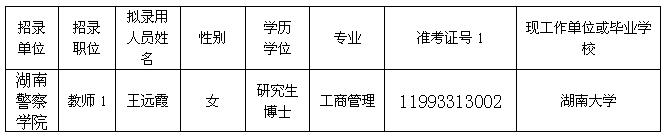 